АДМИНИСТРАЦИЯДУБОВООВРАЖНОГО СЕЛЬСКОГО ПОСЕЛЕНИЯСВЕТЛОЯРСКОГО МУНИЦИПАЛЬНОГО РАЙОНА ВОЛГОГРАДСКОЙ ОБЛАСТИПОСТАНОВЛЕНИЕ	От 07.03.2013 г.	№ 20Об утверждении Положения о предоставлении лицом, поступающим на работу на должность руководителя муниципального учреждения, а также руководителем муниципального учреждения сведений о своих доходах, об имуществе и обязательствах имущественного характера и о доходах, об имуществе и обязательствах имущественного характера супруги (супруга) и несовершеннолетних детейВ соответствии со статьей 275 Трудового кодекса РФ, частью второй статьи 4 Федерального закона от 29.12.2012г. № 280-ФЗ «О внесении изменений в отдельные законодательные акты Российской Федерации в части создания прозрачного механизма оплаты труда руководителей государственных (муниципальных) учреждений и представления руководителями этих учреждений сведений о доходах, об имуществе и обязательствах имущественного характера»постановляю:Утвердить прилагаемые:Положение о предоставлении лицом, поступающим на работу на должность руководителя муниципального учреждения, а также руководителем муниципального учреждения сведений о своих доходах, об имуществе и обязательствах имущественного характера и о доходах, об имуществе и обязательствах имущественного характер супруги (супруга) и несовершеннолетних детей;Форму справки о доходах, об имуществе и обязательствах имущественного характера лица, поступающего на работу на должность руководителя муниципального учреждения;.З. Форму справки о доходах, об имуществе и обязательствах имущественного характера руководителя муниципального учреждения;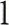 Форму справки о доходах, об имуществе и обязательствах имущественного характера супруги (супруга) и несовершеннолетних детей лица, поступающего на работу на должность руководителя муниципального учреждения;Форму справки о доходах, об имуществе и обязательствах имущественного характера супруги (супруга) и несовершеннолетних детей руководителя муниципального учреждения.Настоящее постановление вступает в силу после дня - его официального обнародования и распространяет свое действия на правоотношения, возникшие с 01 января 2013 года.З. Контроль исполнения настоящего постановления оставляю за собой.Глава Дубовоовражного сельского поселения                  Т.И.ГутороваПриложение к постановлению администрации Дубовоовражного сельского поселения от 07.03.2013г. N2 20ПОЛОЖЕНИЕО ПРЕДОСТАВЛЕНИИ ЛИЦОМ, ПОСТУПАЮЩИМ НА РАБОТУ НАДОЛЖНОСТЬ РУКОВОДИТЕЛЯ МУНИЦИПАЛЬНОГО УЧРЕЖДЕНИЯ, АТАКЖЕ РУКОВОДИТЕЛЕМ МУНИЦИПАЛЬНОГО УЧРЕЖДЕНИЯСВЕДЕНИЙ О СВОИХ ДОХОДАХ, ОБ ИМУЩЕСТВЕ И ОБЯЗАТЕЛЬСТВАХ ИМУЩЕСТВЕННОГО ХАРАКТЕРА И О ДОХОДАХ, ОБ ИМУЩЕСТВЕ И ОБЯЗАТЕЛЬСТВАХИМУЩЕСТВЕННОГО ХАРАКТЕРА СУПРУГИ (СУПРУГА) И НЕСОВЕРШЕННОЛЕТНИХ ДЕТЕЙНастоящим Положением определяется порядок предоставления лицами, поступающими на работу на должность руководителя муниципального учреждения Дубовоовражного сельского поселения Светлоярского муниципального района, а также руководителями муниципальных учреждений Дубовоовражного сельского поселения Светлоярского района сведений о полученных ими доходах, об имуществе принадлежащем им на праве собственности, и об их обязательствах имущественного характера, а также сведений о доходах супруги (супруга) и несовершеннолетних детей, об имуществе, принадлежащем им на праве собственности, и об их обязательствах имущественного характера (далее именуются - сведения о доходах, об имуществе и обязательствах имущественного характера);Лицо, поступающее на работу на должность руководителя муниципального учреждения (далее именуется - лицо, поступающее на должность руководителя учреждения), а также руководитель муниципального учреждения Светлоярского района (далее именуется - руководитель учреждения) обязаны представлять работодателю по утвержденным формам сведения о доходах, об имуществе и обязательствах имущественного характера.З. Лицо, поступающее на работу на должность руководителя муниципального учреждения, представляет:а) сведения о своих доходах, полученных от всех источников (включая дохода по прежнему месту работы или месту замещения выборной должности, пенсии, пособия, иные выплаты) за календарный год, предшествующий году подачи документов для поступления на работу на должность руководителя муниципального учреждения, а также сведения об имуществе и обязательствах имущественного характера по состоянию на первое число месяца, предшествующего месяцу подачи документов для поступления работу на должность руководителя муниципального учреждения (на отчётную дату);б) сведения о доходах супруги (супруга) и несовершеннолетних детей, полученных от всех источников (включая заработную плату, пенсии, пособия, иные выплаты) за календарный год, предшествующий году подачи лицом документов для поступления на работу на должность руководителя муниципального учреждения, а также сведения об имуществе и обязательствах имущественного характера по состоянию на первое число месяца, предшествующего месяцу подачи документов для поступления работу на должность руководителя муниципального учреждения (на отчётную дату).Руководитель муниципального учреждения представляет ежегодно, не позднее 30 апреля года, следующего за отчетным:а) сведения о своих доходах, полученных за отчетный период (с 01 января по 31 декабря) от всех источников (включая заработную плату, пенсии, пособия и иные выплаты), а также сведения об имуществе и своих обязательствах имущественного характера по состоянию на конец отчетного периода;б) сведения о доходах супруги (супруга) и несовершеннолетних детей, полученных за отчетной период (с 1 января по 31 декабря) от всех источников (включая заработную плату, пенсии, пособия и иные выплаты), а также сведения об их имуществе и обязательствах имущественного характера по состоянию на конец отчетного периода.Сведения о доходах, о имуществе и обязательствах имущественного характера представляются специалисту по муниципальной службе, общим и кадровым вопросам работодателя.В случае если лицо, поступающее на работу на должность руководителя муниципального учреждения или руководитель муниципального учреждения обнаружили, что в представленных им сведениях о доходах, об имуществе и обязательствах имущественного характера не отражены или не полностью отражены какие-либо сведения либо имеются ошибки, они вправе представить уточненные сведения.Лицо, поступающее на работу на должность руководителя муниципального учреждения может представить уточные сведения не позднее одного месяца со дня их представления в отдел по муниципальной службе, общим и кадровым вопросам, а руководитель муниципального учреждения — течение трёх месяцев после окончание срока, указанного в пункте 4 настоящего Положения.Такие уточненные сведения не считаются представленными с нарушением срока.В случае непредставления, представление недостоверных сведений руководителем муниципального учреждения сведений о доходах, об имуществе и обязательствах имущественного характера о себе, супруги (супруга) и несовершеннолетних детей, данный факт подлежит рассмотрению комиссией, образуемой в данному случае работодателем. В зависимости от причин непредставления, представление недостоверных сведений руководитель муниципального учреждения может быть привлечен к дисциплинарной ответственности.Проверка достоверности и полноты сведений о доходах, об имуществе и обязательствах имущественного характера, представленных лицами, указанными в пункте 2 настоящего Положения, осуществляется в порядке, установленном администрацией Дубовоовражного сельского поселения Светлоярского муниципального района Волгоградской области.Непредставление лицом, поступающего на должность руководителя муниципального учреждения, работодателю сведения о доходах, об имуществе и обязательствах имущественного характера либо представление заведомо недостоверных или неполных сведений является основанием для отказа в приёме указанного лица на должность руководителя муниципального учреждения.Сведения о доходах, об имуществе и обязательствах имущественного характера, представляемые лицами, указанными в пункте 2 настоящего Положения, относятся к информации ограниченного доступа.Сведения о доходах, об имуществе и обязательствах имущественного характера лицом, поступающим на работу на должность руководителя учреждения, в случае не поступления данного лица на работу в дальнейшем не могут быть использованы и подлежат уничтожению.Сведения о доходах, об имуществе и обязательствах имущественного характера, представляемые лицами, указанными в пункте 2 настоящего Положения, отнесенные в соответствии с федеральным законом к сведениям, составляющим государственную тайну, подлежат защите в соответствии с законодательством Российской Федерации о государственной тайне.Сведения о доходах, об имуществе и обязательствах имущественного характера, представляемые лицами, указанными в пункте 2 настоящего Положения, размещаются на официальном сайте и представляются средствам массовой информации для опубликования в порядке, определяемом нормативными правовыми актами Российской Федерации.Лица, виновные в разглашении сведений о доходах, об имуществе и обязательствах имущественного характера, представляемых лицами, указанными в пункте 2 настоящего Положения, либо в использовании этих сведений в целях, не предусмотренных федеральными законами, несут ответственность в соответствии с законодательством Российской Федерации.В случае непредставления или представления заведомо ложных сведений о доходах, об имуществе и обязательствах имущественного характера руководитель муниципального учреждения несёт ответственность в соответствии с законодательством Российской Федерации.